20 December 2013The Manufactured Homes Residential Parks ReviewGPO Box 690BRISBANE QLD 4001Dear RegistrarREVIEW OF MANUFACTURED HOMES (RESIDENTIAL PARKS) ACT 2003This submission is made by the Anti-Discrimination Commission Queensland (Commission) into the review of the Manufactured Homes (Residential Parks) Act 2003 (MHRP Act).The Commission has the functions of promoting the purposes of the Anti-Discrimination Act 1991 and of promoting an understanding and acceptance and public discussion of human rights in Queensland.Housing and Human RightsAdequate housing is a human right recognised in a number of international instruments to which Australia is a party and the terms of which Australia has agreed to implement.  These instruments include the International Covenant on Economic, Social and Cultural Rights, the Convention on the Rights of the Child and the Convention on the Rights of Persons with Disabilities.Housing in Queensland is comprised of private ownership, private rental, public / community housing, manufactured homes, caravan parks, boarding houses / lodges, and hostels.The MHRP ActThe main object of the MHRP Act is to regulate, and promote fair trading practices in, the operation of residential parks for the protection of home owners.  Encouraging the continued growth and viability of the residential park industry in Queensland and providing a clear regulatory framework to ensure certainty for the industry in planning for future expansion are also important objects of the MHRP Act.The Commission encourages the review of the MHRP Act discussion paper to consider that the MHRP’s are part of the broader public and social housing policy framework. Particularly that housing affordability is becoming a significant factor in the increasing number of homeless people in Queensland and Australia. We would encourage the review to include a discussion on the need for MHRP’s to provide affordable and accessible accommodation sites.I look forward to receiving and responding to the discussion paper early next year when it is released for public consultation.Yours sincerely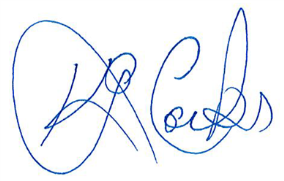 KEVIN COCKS AMAnti-Discrimination Commissioner